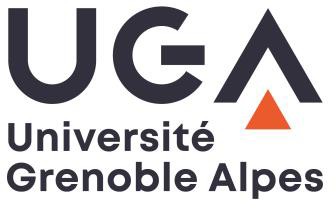 Initiatives de Recherche à Grenoble Alpes (IRGA)Année 2022Attestation de dépôt du projet(à signer par le.la directeur.trice du laboratoire porteur du projet)Je soussigné.e, (prénom, nom)Directeur.Directrice du laboratoire (sigle et intitulé)atteste avoir pris connaissance du dépôt du dossier ci-dessus référencé dans le cadre de l’appel à projets « Initiatives de Recherche à Grenoble Alpes (IRGA) ».Positionnement du projet dans le laboratoire : 	Le projet s’inscrit dans une des thématiques existantes du laboratoire	Préciser :  	Le projet porte sur une thématique émergente ou nouvelle dans le laboratoire.Eléments de contexte (commentaire libre) :Préciser le positionnement du projet dans la stratégie du laboratoire et le caractère différenciant du projet notamment au regard des moyens dont dispose le porteur par ailleurs. En cas de dépôt sur le dispositif « Projet international », préciser en quoi ce partenariat s’inscrit dans la stratégie internationale du laboratoire, et plus globalement dans la stratégie du site.Aucun avis ni classement n’est demandé sur le projet.Fait à (compléter)Le (compléter)		SignatureAcronyme du projetTitre du projetPorteur du projetDispositifDemande de moyens	Fonctionnement/Investissement	ADR - Ecole doctorale : 	Post-doctorant	BIATS/IT